ООО « ДВ ТЭК»                                                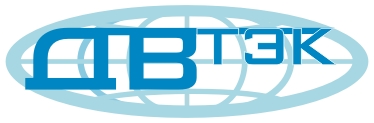 ООО «Дальневосточная транспортно-экспедиторская компания»Адрес:			   г. Владивосток, ул. Фадеева, 63аТ/факс:			          (423) 227-83-77, 264-68-41ИНН /КПП                                     2540119420/253601001                                                         e-mail vladoffice@dvtek.ruг.Владивосток																	01.01.2024Тарифы на услуги автоэкспедирования грузов по Магаданской областиМинимальная стоимость сборной доставки:- соответствует стоимости доставки 1м3-тариф «посылка»  (для груза 1 место, вес до 30кг, объем до 0,2м3, ни один из габаритных размеров не превышает 0,6м)6000 руб.Дополнительные услуги:1.Обрешетка груза: 3500 руб. за один м3 (минимум 2500р.)2.Пломбирование: 100 руб. за одно место в мешок под пломбу.Примечания: 1.Стоимость услуг грузчиков на адресе отправителя для выноса груза из помещения и погрузки в автомобиль транспортной компании – по предварительному согласованию. 2.Срок формирования сборного авто для перевозки груза в Магаданскую область составляет до 10 суток с момента принятия груза на склад г.Магадана.3.Срок доставки груза по маршруту Магадан – Магаданская область при отправке отдельного авто составляет 3-5 дней с момента получения груза на склад г.Магадана.4. Данные тарифы рассчитаны для габаритных грузов: одно место весом не более 300кг, длиной не более 3м, шириной не более 1,7м, высотой не более 1,45м, до 1000кг, до 5м3. 4.Груз должен позволять укладку рядами до указанной высоты, исключать повреждение острыми углами других грузов, жидкий груз иметь герметичную заводскую упаковку.5.При сдаче груза необходимо приложить накладную, счет-фактуру, сертификаты и доверенность по необходимости (указанные документы необходимы для транспортировки груза по территории Росии).www.dvtek.ruДоставка на Мяунжа – тариф до Сусумана +10000 руб. (Сусуман – Мяунжа) для грузов до 1т, если больше , то по запросу. Населенный пунктРасстояниеСтоимость отельного авто (5000кг, 23м3)Стоимость отдельного авто (8000кг, 30м3)Стоимость 1м3 ( при отправке сборной машиной)Стоимость 1тонны  (при отправке сборной машиной)Срок доставки сборной машинойОротукан400км85 000,00 ₽100 000,00 ₽9 500,00 ₽27 000,00 ₽до 10 сутокСеймчан500км100 000,00 ₽120 000,00 ₽9 500,00 ₽27 000,00 ₽до 10 сутокСинегорье480км100 000,00 ₽115 000,00 ₽10 000,00 ₽27 000,00 ₽до 10 сутокСусуман625км130 000,00 ₽145 000,00 ₽9 500,00 ₽27 000,00 ₽до 10 сутокУсть-Омчуг280км75 000,00 ₽86 000,00 ₽9 500,00 ₽27 000,00 ₽до 10 сутокОмсукчан600км125 000,00 ₽140 000,00 ₽9 500,00 ₽27 000,00 ₽до 10 сутокЯгодное520км110 000,00 ₽125 000,00 ₽9 500,00 ₽27 000,00 ₽до 10 сутокУсть-Среднекан450км96 000,00 ₽120 000,00 ₽9 500,00 ₽27 000,00 ₽до 10 сутокУсть-Нера1000км210 000,00 ₽235 000,00 ₽30 000,00 ₽50 000,00 ₽до 10 сутокОмчак, Матросово, Павлик, Гастелло400км95 000,00 ₽105 000,00 ₽10 000,00 ₽27 000,00 ₽до 10 сутокДебин460км98 000,00 ₽110 000,00 ₽9 500,00 ₽27 000,00 ₽до 10 суток